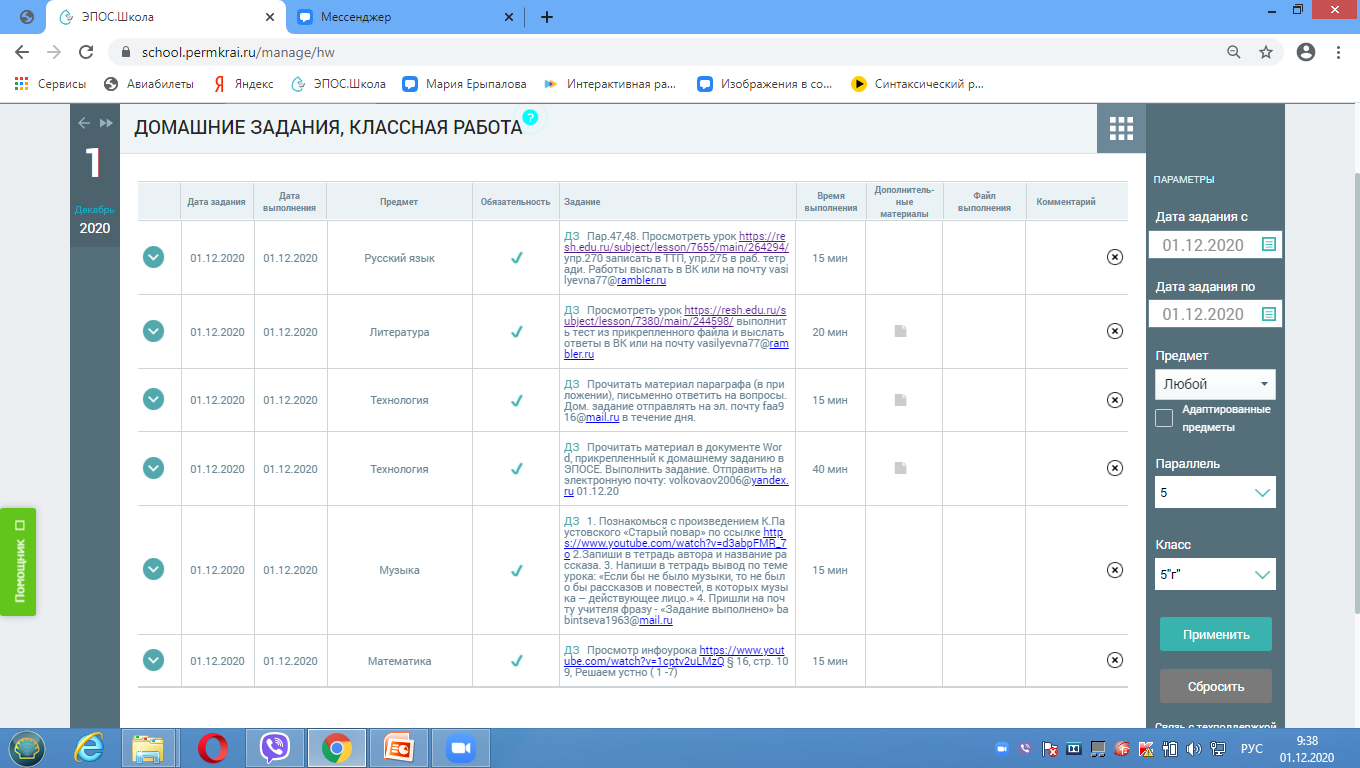 Класс: 5Тест по рассказу И.С.Тургенева «Муму» 1.К какому жанру относится произведение «Муму»?а) быль;б) рассказ;в) баллада.2. Барыня доживала последние годы:а) уединённой и одинокой старости;а) скупой и скучающей старости;в) нерадостной и одинокой старости.3. Какого роста был Герасим:а) 10 вершковб) 12 вершковв) 8 вершков4. Откуда привезли Герасима:а) из посёлка;б) из села;в) из деревни.5. В городе Герасим стал работатьа) дворником;б) башмачником;в) конюхом.6. О каком герое идет речь: «Пьяница горький, он почитал себя существом обиженным и не оцененным по достоинству, человеком образованным и столичным»?а) Капитон;б) Гаврила;в) Герасим.7. О каком герое идет речь: «Одаренный необычайной силой, он работал за четверых – дело спорилось в его руках. Постоянное безмолвие придавало торжественную важность его работе»?а) Степан;б) Герасим;в) Гаврила.8. Капитон Климов была) шорником;б) портным;в) башмачником.9. В день отъезда в деревню Татьяны и Капитона Герасим подарил Татьянеа) красный бумажный платок;б) расписную глиняную чашку;в) крупные деревянные бусы.10. Откуда у Герасима появился щенок?а) его привезли из деревни вместе с Герасимом;б) Герасим его спас и принёс в свою каморку;в) его купили по приказу барыни.11. Как собачка относилась к людям, жившим в доме барыни?а) ко всем ласкалась, но любила одного Герасима;б) всех боялась, но была ласкова с Герасимом;в) никого не замечала, кроме Герасима, с которым была дружна.12. Как отнеслась барыня к Муму, когда увидела её первый раз?а) осталась равнодушной;б) ей очень понравилась собачка;в) возмутилась, что без её разрешения держат во дворе собаку.13. Почему барыня приказала, чтобы собаку убрали со двора? Потому что:а) собака мешала ей своим лаем спать по ночам;б) собака не понравилась барыне;в) не пошла на зов барыни и оскалила зубы, когда та хотела её погладить.14. Шагая в свою деревню, Герасим «выступал сильно и бодро», кака) барсб) оленьв) лев.15. Почему покорности Герасима приходит конец?а) слишком тяжела была работа дворникаб) это результат господского произвола, отнявшего у героя всё самое дорогоев) мать-старушка ждала его на родине.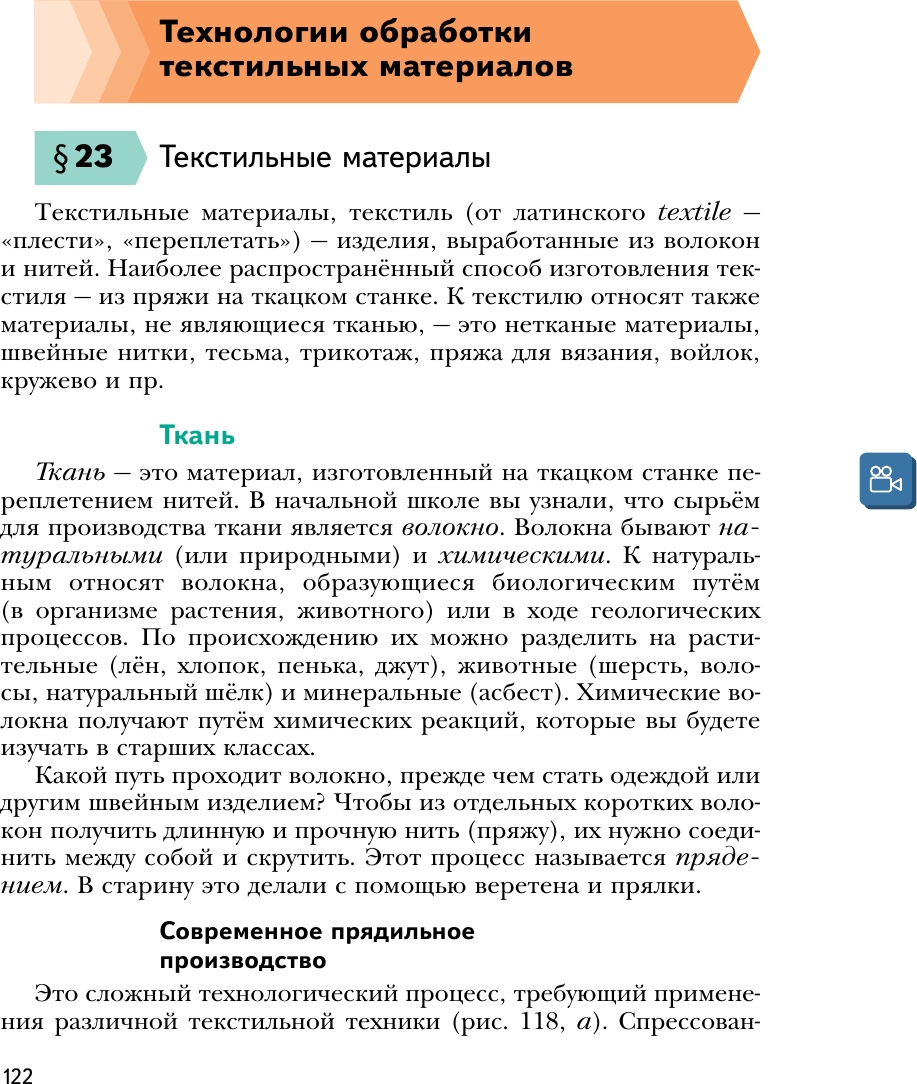 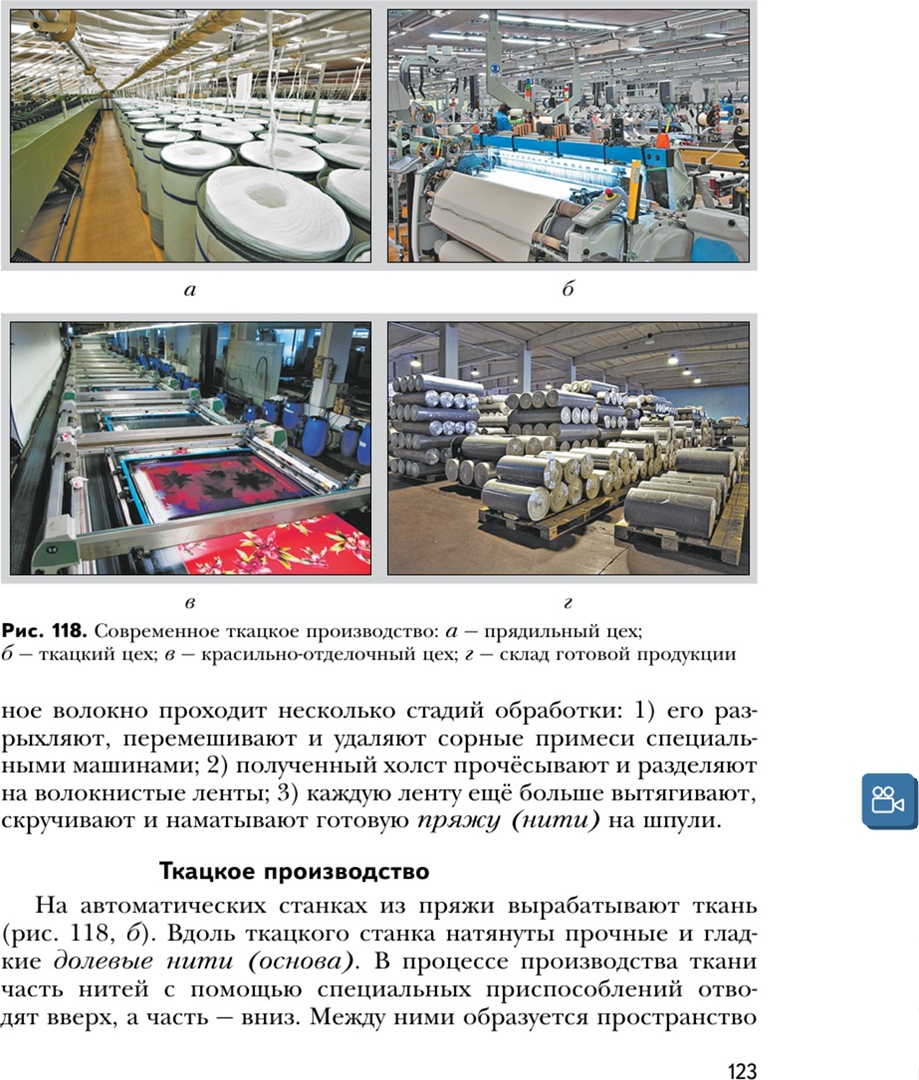 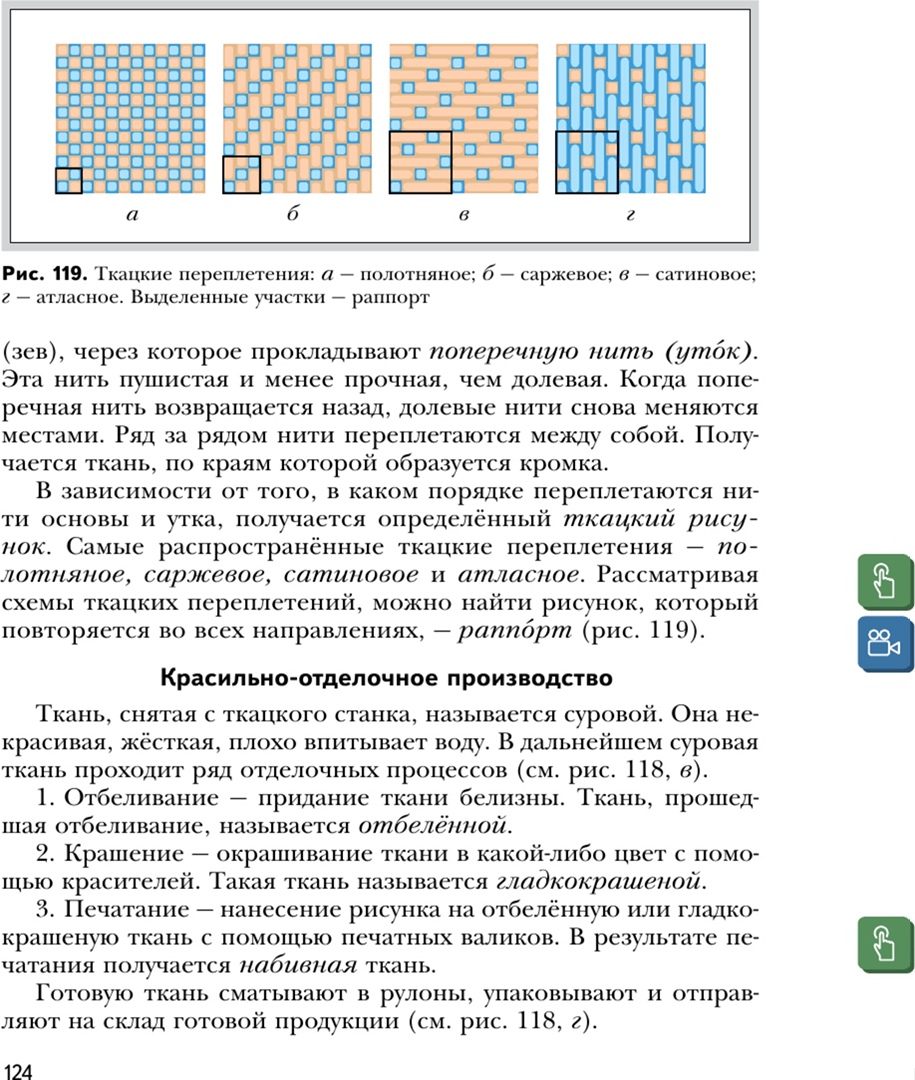 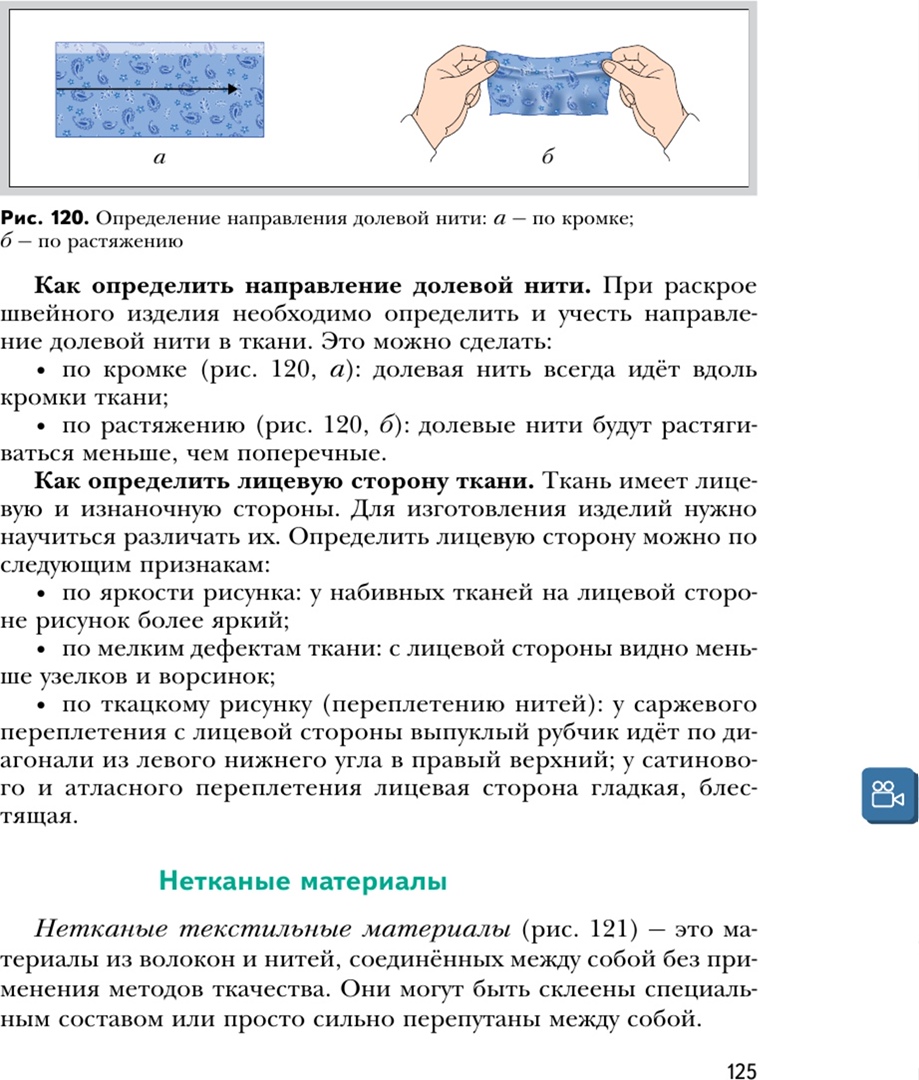 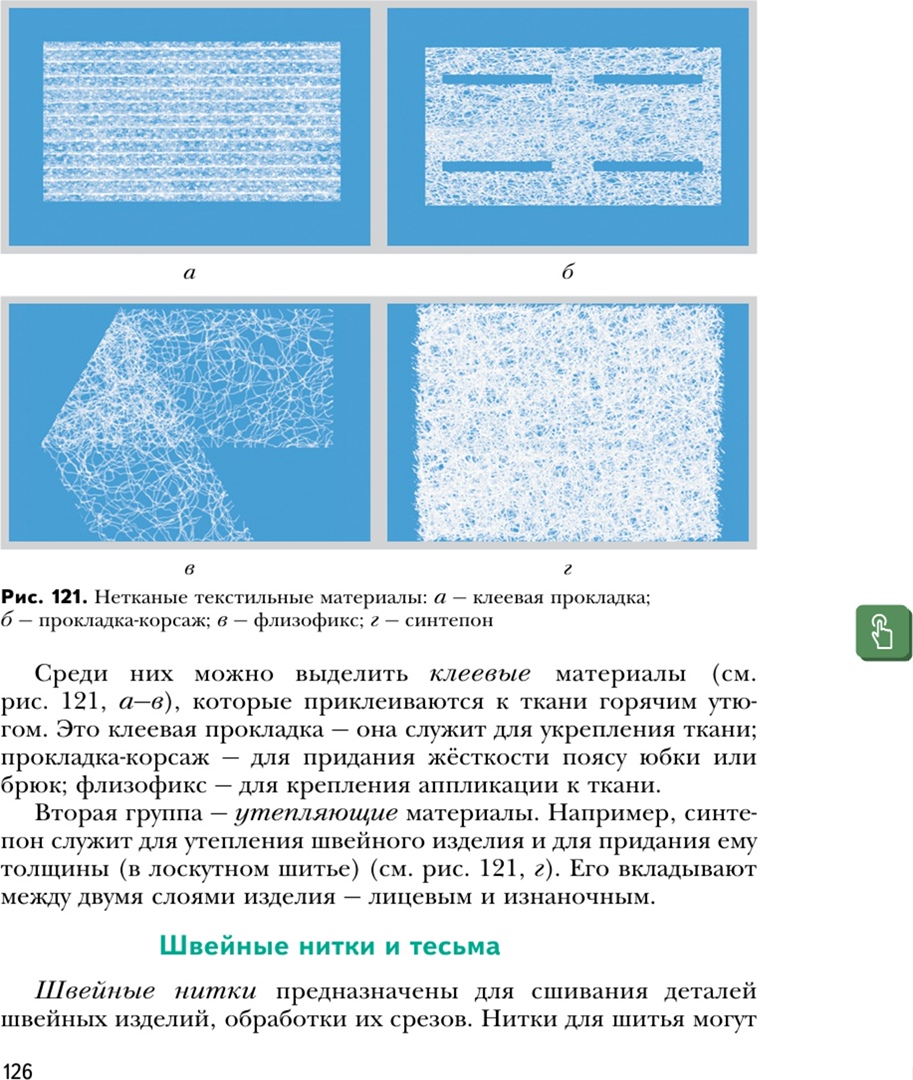 Выполнить задание в тетради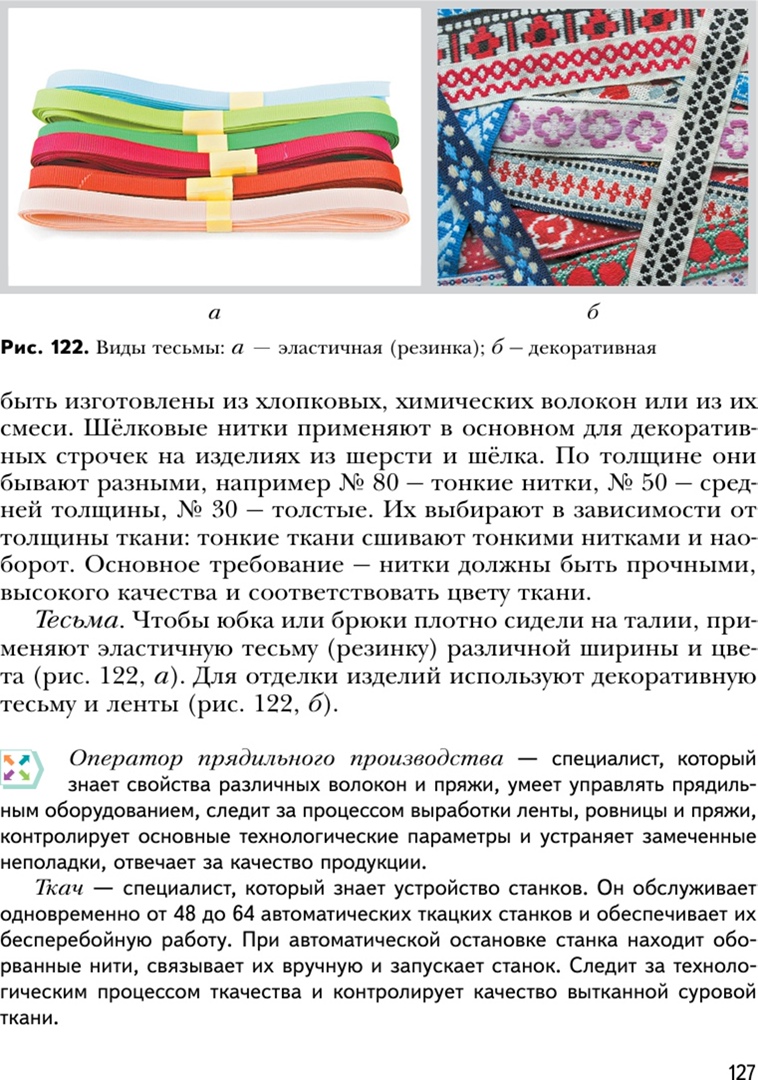 1.Свойства долевых(основа) и поперечных(кромка) нитей.   Определение понятия – кромка.2 Виды переплетений. Зарисовать образец полотняного переплетения. Что такое раппорт?3.Какая ткань называется набивной, отбеленной, гладкокрашеной?4.Признаки определения лицевой и изнаночной сторон ткани.5. Перечислить нетканые текстильные материалы.